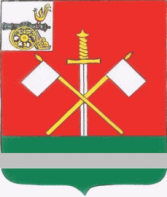 СМОЛЕНСКАЯ ОБЛАСТЬМОНАСТЫРЩИНСКИЙ РАЙОННЫЙ СОВЕТ ДЕПУТАТОВР  Е  Ш  Е  Н  И  Еот 25 декабря 2017 года					№ 106  О внесении изменений в решение Монастырщинского районного Совета депутатов от 22.12.2011 № 9 «Об утверждении положения о бюджетном процессе в муниципальном образовании «Монастырщинский район» Смоленской области» в редакции решений от 12.09.2014 № 55, от 26.11.2014 № 68, от 23.11.2017 № 97В соответствии с законами Смоленской области от 06 октября 2017 года №94-з «О внесении изменений в областной закон «О бюджетном процессе в Смоленской области», от 06 октября 2017 года №93-з «О внесении изменений в отдельные областные законы» Монастырщинский районный Совет депутатовРЕШИЛ:1. Внести следующие изменения в решение Монастырщинского районного Совета депутатов от 22.12.2011 № 9 «Об утверждении положения о бюджетном процессе в муниципальном образовании «Монастырщинский район» Смоленской области» в редакции решений от 12.09.2014 № 55, от 26.11.2014 № 68, от 23.11.2017 № 97: 1) Приостановить до 1 января 2018 года действие подпункта 3.4 пункта 3 Положения о бюджетном процессе в муниципальном образовании «Монастырщинский район» Смоленской области утвержденного решением Монастырщинского районного Совета депутатов от 22.12.2011г. № 9 «Об утверждении положения о бюджетном процессе в муниципальном образовании «Монастырщинский район» Смоленской области» (в редакции решений от 12.09.2014 №55, от 26.11.2014 №68, от 23.11.2017 №97)2) Приостановить до 1 января 2018 года действие части 26) подпункта 2.3 пункта 2 Положения о бюджетном процессе в муниципальном образовании «Монастырщинский район» Смоленской области утвержденного решением Монастырщинского районного Совета депутатов от 22.12.2011г. №9 «Об утверждении положения о бюджетном процессе в муниципальном образовании «Монастырщинский район» Смоленской области» (в редакции решений от 12.09.2014 №55, от 26.11.2014 №68, от 23.11.2017 №97).3) Установить, что при формировании проекта решения о бюджете муниципального образования «Монастырщинский район» Смоленской области на 2018 год и на плановый период 2019 и 2020 годов общий объем условно утверждаемых расходов на первый год планового периода не утверждается, а на второй год планового периода утверждается в объеме не менее 2,5 процента общего объема расходов бюджета муниципального образования «Монастырщинский район» Смоленской области на второй год планового периода.2. Настоящее решение вступает в силу со дня его подписания, за исключением подпункта 1) пункта 1 настоящего решения. 3. Подпункт 1) пункта 1 настоящего решения вступает в силу со дня его подписания и распространяет свое действие на правоотношения, возникшие со дня вступления в силу Федерального закона «О внесении изменений в Бюджетный кодекс Российской Федерации», принятого Государственной Думой Федерального Собрания Российской Федерации в 2017 году. 4. Настоящее решение подлежит официальному опубликованию.  Глава муниципального образования	Председатель  «Монастырщинский район»                                 Монастырщинского районного  Смоленской области 	Совета депутатов 			В.Б. Титов		 		         П.А. Счастливый